Narysuj portret taty. Pod obrazkiem napisz jego imię.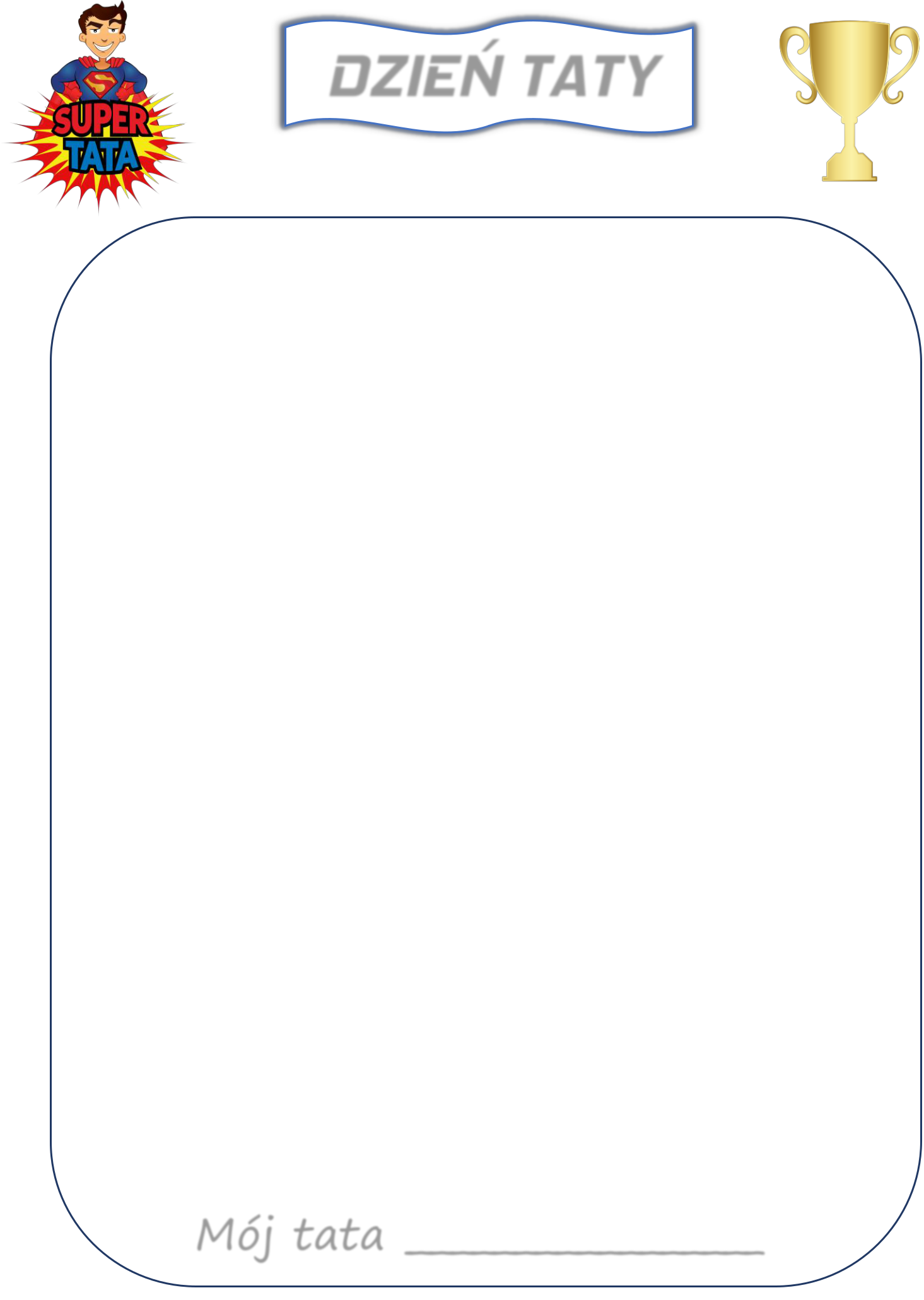 Połącz każde narzędzie z jego cieniem.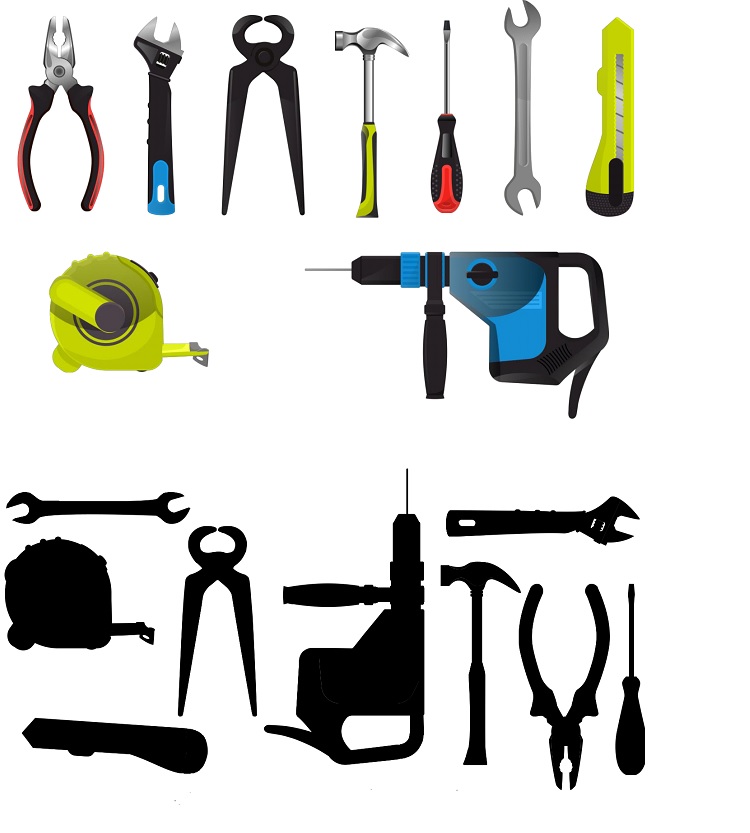 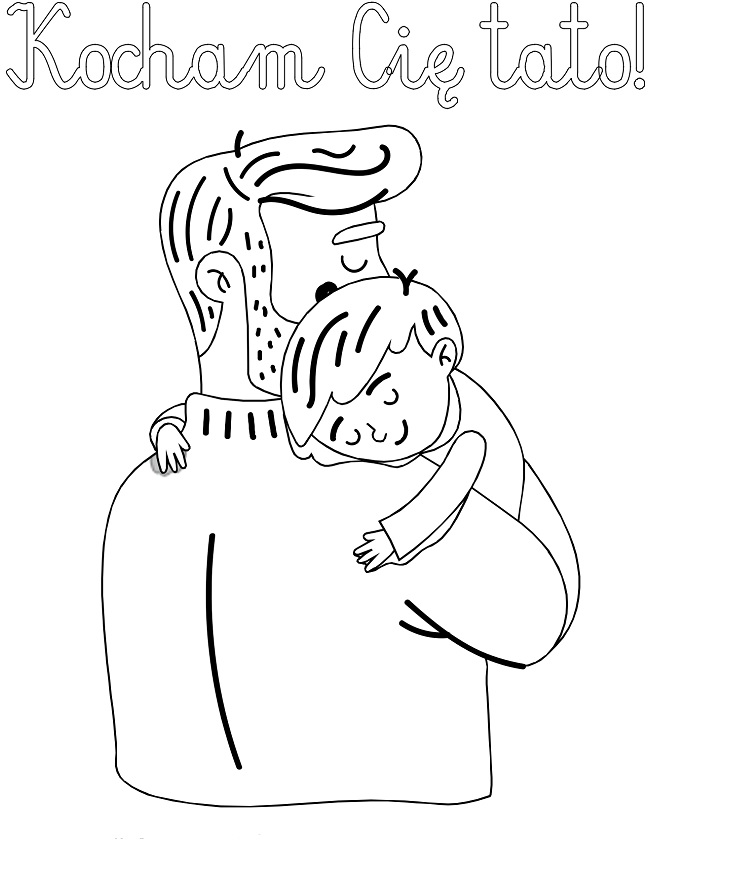 